Parameter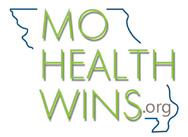 Possible Demonstration:MethodologyPossible Demonstration:ToolsAssessment of student learning: what methods are you using to assess student learning?How were these methods chosen /developed?How and when assessment methods/tools are
used in the context of your program?Are they communicated to students? Placement exams,program outcomes, course  and assignment-level objectives.Please provide examples of the types of evidence of student learning that you are collecting.Surveys, CATs, pre/post exams, online program data collection.Rather than send many examples, please send examples that represent the breadth of the collection methods you are using.In what ways does your program meet the needs of individual students?Please describe methods.How were they chosen /developed?How and when are they used in the context of your program?Examples of assignments which demonstrate a variety of learning styles.Discuss the degree to which coursework is self-paced.In what ways does your course content prepare students for a career at the same time that they are gaining academic skills?Examples of contextualization and/or integration, development of tech skills related to their careerRepresent scaffolding, sequencing in curriculum and/or alignment with other components of the portal.In what ways does your curriculum utilize technology? Content deliveryOpen Education Resources (OERs)Online content provided by a publisherCourse management systemsWhat are your course policies and how do they address the rather different needs of this teaching environment? Attendance, rolling admission,grades, masterySyllabi, contracts, etc.How do the participants of your program communicate and collaborate?Faculty to student; among faculty , and faculty with other components of the portal.Use of collaborative online tools (Wiggio, Dropbox, etc.), course management system, Is your program credit or non-credit? If not yet a credit program, is this a goal and what steps are you taking toward it ?Demonstrations of sustainabilityand replicabilityCurricular alignment, examples of replication.